THÔNG BÁO (V/v: Thay đổi địa điểm công bố kết quả trả giá: Quyền sử dụng đất đối với 104 thửa đất ở thuộc dự án: Phát triển quỹ đất phía Bắc phường Quảng Long, thị xã Ba Đồn, tỉnh Quảng Bình)Thực hiện việc đấu giá Quyền sử dụng đất đối với 104 thửa đất ở thuộc dự án: Phát triển quỹ đất phía Bắc phường Quảng Long, thị xã Ba Đồn, tỉnh Quảng Bình, Công ty Đấu giá Hợp danh Tài sản Toàn Cầu đã thông báo địa điểm tổ chức buổi công bố công khai kết quả trả giá tại trụ sở UBND phường Quảng Long, thị xã Ba Đồn, tỉnh Quảng Bình vào lúc 08h30’ ngày 24/10/2020.Tuy nhiên do số lượng khách hàng đăng ký tham gia đấu giá đông nên Công ty Đấu giá Hợp danh Tài sản Toàn Cầu thay đổi địa điểm tổ chức buổi công bố công khai kết quả trả giá quyền sử dụng đất trên như sau:Địa điểm tổ chức công bố công khai kết quả trả giá: Nhà hàng tiệc cưới Sun Palace – Địa chỉ: Số 432 Quang Trung, Phường Quảng Long, Thị xã Ba Đồn, tỉnh Quảng BìnhThời gian: vào lúc 08h30’ ngày 24/10/2020. Kính đề nghị khách hàng đến sớm trước 30 phút để làm thủ tục.Các thông tin khác được giữ nguyên như thông báo đã ban hành.Vậy, Công ty Đấu giá Hợp danh Tài sản Toàn Cầu xin thông báo đến quý khách hàng được biết và tham gia.Mọi chi tiết xin liên hệ Công ty Đấu giá Hợp danh Tài sản Toàn Cầu, điện thoại: (0232) 3798555 	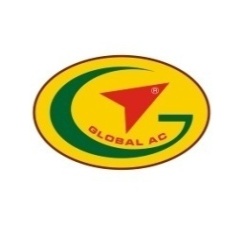 CÔNG TY ĐẤU GIÁ HỢP DANH TÀI SẢN TOÀN CẦUSố: 81.1/TB-GLOBAL ACCỘNG HÒA XÃ HỘI CHỦ NGHĨA VIỆT NAMĐộc lập – Tự do – Hạnh phúcTp. Hồ Chí Minh, ngày 16 tháng 10 năm 2020Nơi nhận:Khách hàng đăng ký mua TS;Ban Quản lý dự án ĐTXD và PTQĐ thị xã Ba Đồn;Đăng trên Cổng thông tin điện tử quốc gia về đấu giá tài sản;Đăng trên Cổng thông tin Sở Tư pháp;Ủy ban nhân dân thị xã Ba Đồn;UBND Phường Quảng Long;Niêm yết tại Ban Quản lý dự án ĐTXD và PTQĐ thị xã Ba Đồn;Niêm yết tại UBND Phường Quảng Long;Niêm yết tại công ty;Lưu CN-VPĐD - Cty.CÔNG TY ĐẤU GIÁ HỢP DANH                                    TÀI SẢN TOÀN CẦU                         TỔNG GIÁM ĐỐC